          Приложение к постановлению администрации	Дзержинского района от «    24    »__07___2018 г. № 989Порядокустановления, изменения, отмены муниципальных маршрутов регулярных перевозок (в том числе порядка рассмотрения заявлений юридических лиц, индивидуальных предпринимателей, участников договора простого товарищества об установлении, изменении либо отмене данных маршрутов, а также основания для отказа в установлении либо изменении данных маршрутов, основания для отмены данных маршрутов)1. Общие положения1.1. Для целей Порядка установления, изменения, отмены межмуниципальных маршрутов регулярных перевозок (в том числе порядка  рассмотрения заявлений юридических лиц, индивидуальных предпринимателей, участников договора простого товарищества об установлении, изменении либо отмене данных маршрутов, а также основания для отказа в установлении либо изменении данных маршрутов, основания для отмены данных маршрутов) (далее - Порядок) используются  понятия и термины в значениях, установленных   Федеральным законом от 08.11.2007  № 259-ФЗ «Устав автомобильного транспорта и городского наземного электрического транспорта», Федеральным законом от 13.07.2015 № 220-ФЗ «Об организации регулярных перевозок пассажиров и багажа автомобильным транспортом и городским наземным электрическим транспортом в Российской Федерации и о внесении изменений в отдельные законодательные акты Российской Федерации» (далее – Федеральный закон № 220-ФЗ).1.2.	Муниципальный Маршрут регулярных перевозок пассажиров и багажа автомобильным транспортом на территории Дзержинского  района  (далее - муниципальный маршрут, регулярные перевозки) устанавливается, изменяется и отменяется администрацией Дзержинского  района (далее – администрация).1.3. 2.2. Установление, изменение, отмена  муниципальных маршрутов осуществляются на основании рекомендаций   создаваемой администрацией муниципального района «Дзержинский район»  Комиссии, в состав которой входят: Уполномоченный орган администрации Дзержинского района (отдел экономики администрации Дзержинского  района),  государственная инспекция УМВД России по Калужской области,  владельцы автовокзалов, представители администраций городских и сельских  поселений, на территории которых планируется установление, изменение, отмена Маршрута регулярных перевозок; юридические лица, индивидуальные предприниматели, уполномоченные участники договора простого товарищества, имеющие намерения осуществлять регулярные перевозки по Маршруту (далее – Автоперевозчики); любые юридические, физические лица, в том числе индивидуальные предприниматели (далее - Заявители).   2. Порядок рассмотрения заявлений об установлении, изменении либо отмене  маршрутов  регулярных перевозок	2.1. Комиссия в течение пяти  дней со дня предоставления в Уполномоченный орган заявления на установление, изменение, отмену Маршрута от Заявителей, либо по инициативе Уполномоченного органа, рассматривает заявление и принимает указанное заявление  и прилагаемые к нему  документы, либо в случае, если они  оформлены с нарушением требований, установленных настоящим Порядком, и (или) представлены не в полном объеме, возвращает указанное заявление и прилагаемые к нему документы с мотивированным обоснованием причин возврата.2.3 Комиссия в течение пятнадцати дней со дня представления заявления и прилагаемых к нему документов рассматривает их и   по итогам рассмотрения оформляет протокол, который должен содержать следующие данные: 1) состав Комиссии;2) перечень предоставленных документов;3) информацию о лицах, предложивших установление, изменение, отмену Маршрута;4) информацию о виде регулярных перевозок;5) информацию об устанавливаемом, изменяемом, отменяемом Маршруте, в том числе о включенных в состав маршрута начальном, конечном, промежуточных остановочных пунктах, а также улицах и автомобильных дорогах, по которым предполагается движение транспортных средств (далее-ТС) между данными остановочными пунктами, расписании для каждого остановочного пункта по Маршруту (далее-расписание) при установлении или изменении Маршрута;6) информацию о ТС, используемых или предполагаемых к использованию на Маршруте;7) рекомендации о возможности установления, изменения, отмены Маршрута в соответствии с требованиями настоящего Порядка;8) рекомендации об отказе в  установлении, изменении, отмене Маршрута в соответствии с требованиями настоящего Порядка;Решение комиссии считается правомочным при  наличии на заседании не менее двух третей ее состава и принимается большинством голосов присутствующих на заседании членов комиссии. При несогласии члена комиссии с принятым решением  в протоколе отражается его особое мнение. При равенстве голосов решающим является голос председателя комиссии.2.2. Уполномоченный орган в течение трех дней со дня принятия решения Комиссией об установлении, изменении, отмене Маршрута уведомляет заявителя о принятом решении.2.3. Решение Комиссии об установлении, изменении, отмене  маршрута регулярных перевозок в течение пяти рабочих дней оформляется постановлением администрации муниципального района «Дзержинский район» 2.4. Уполномоченный орган в течение  семи рабочих дней со дня подписания постановления   вносит изменения в реестр маршрутов муниципальных перевозок. Сведения, включенные в реестр маршрутов, размещаются на сайте администрации муниципального района «Дзержинский район» в информационно-телекоммуникационной сети Интернет.2.5. Решение Комиссии об отказе в установлении, изменении, отмене  маршрута регулярных перевозок  в течение пяти рабочих дней оформляется в виде уведомления об отказе в установлении изменений, отмене  соответствующего маршрута и направляется заявителю. В уведомлении об отказе в установлении маршрута регулярных перевозок указывается мотивированное обоснование причин отказа. 3. Порядок установления, изменения  маршрута регулярных перевозок3.1. Основаниями для установления или изменения Маршрута могут являться:- социальная необходимость в пассажирских перевозках;- изменение структуры и величины пассажиропотока;  - закрытие (открытие) движения пассажирского транспорта на отдельных участках дорожной     сети на постоянной или временной основе;- включение в Маршрут нового промежуточного остановочного пункта, оборудованного в соответствии с техническими требованиями к элементам автобусных остановок, правилами их размещения на автомобильных дорогах и их обустройству техническими средствами организации дорожного движения;- отсутствие альтернативных видов транспорта.3.2. Установление, изменение маршрута осуществляется на основании письменного заявления от  администраций муниципальных образований Дзержинского района,  а также  юридических лиц, индивидуальных предпринимателей или уполномоченных участников  договора простого товарищества, имеющих намерения осуществлять регулярные перевозки  по установленному маршруту и имеющих  лицензию на оказание услуг пассажирских перевозок. (Приложение № 1) В заявлении на установление нового маршрута регулярных перевозок указываются следующие сведения: 1) номер и дата выдачи лицензии на осуществление деятельности по перевозкам пассажиров автомобильным транспортом;2) наименование (для юридического лица), фамилия, имя и, если имеется, отчество (для индивидуального предпринимателя), идентификационный номер налогоплательщика, почтовый адрес, контактные данные;3) наименование маршрута регулярных перевозок в виде наименований улиц, населенных пунктов, в границах которых расположены начальный и конечный остановочные пункты по данному маршруту;4) протяженность маршрута регулярных перевозок;5) места нахождения остановочных пунктов по маршруту регулярных перевозок, а в случае, если эти остановочные пункты расположены на территориях автовокзалов, автостанций, наименования и места расположения соответствующих автовокзалов, автостанций;6) наименования улиц и автомобильных дорог, по которым предполагается движение транспортных средств между остановочными пунктами;7) классы транспортных средств, максимальное количество транспортных средств каждого из таких классов, а также максимальные высота, ширина и полная масса транспортных средств каждого из таких классов;8) экологические характеристики транспортных средств; 9) обоснование необходимости установления Маршрута.3.3. В случае, если заявление об установлении маршрута регулярных перевозок представлено уполномоченным участником договора простого товарищества, сведения, предусмотренные подпунктами 1, 2, 7, 8 пункта 3.2 настоящего Порядка, указываются в отношении каждого участника договора простого товарищества. 3.4.  Если один или несколько участков устанавливаемого маршрута регулярных перевозок совпадают с участками ранее установленных муниципальных маршрутов регулярных перевозок, разница в расписаниях между временем отправления транспортных средств по устанавливаемому маршруту и временем отправления транспортных средств по каждому из ранее установленных маршрутов  должна составлять не менее 30 минут.Разница в расписаниях, меньшая, чем 30 минут, допускается при наличии соответствующего согласования в письменной форме от юридических лиц, индивидуальных предпринимателей, уполномоченных участников договора простого товарищества, осуществляющих регулярные перевозки по ранее установленным муниципальным маршрутам. (Приложение №2)3.5. В заявлении на изменение маршрута указываются следующие данные:1) Наименование (для юридического лица); фамилия, имя, отчество для индивидуального предпринимателя, идентификационный номер налогоплательщика, почтовый адрес, контактные данные;2) регистрационный номер муниципального маршрута регулярных перевозок в реестре муниципального маршрута регулярных перевозок.3) предлагаемые изменения включенных в состав муниципального маршрута регулярных перевозок остановочных пунктов, а также улиц и автомобильных дорог, по которым предполагается движение транспортных средств между данными остановочными пунктами;4) согласованные расписания в письменной форме от всех автоперевозчиков, осуществляющих перевозки по каждому из ранее установленных Маршрутов, один или несколько участков которого совпадают с одним или несколькими участками устанавливаемого Маршрута, если разница в расписаниях между временем отправления ТС по остановочным пунктам устанавливаемого маршрута и временим отправления ТС по остановочным пунктам ранее установленного Маршрута составляет менее 30 минут;         3.6 Решение об отказе в установлении, изменении  маршрута регулярных перевозок принимается в случаях:1) в заявлении об установлении данного маршрута указаны недостоверные сведения;2) планируемое расписание для каждого остановочного пункта по данному маршруту не соответствует требованиям, указанным в пункте 3.4  настоящего Порядка;3) данный маршрут не соответствует требованиям, установленным правилами обеспечения безопасности перевозок пассажиров и грузов автомобильным транспортом и городским наземным транспортом, утвержденными федеральным органом исполнительной власти, осуществляющим функции по выработке государственной политики и нормативно-правовому регулированию в сфере транспорта;4) техническое состояние улиц, автомобильных дорог, по которым должен проходить данный маршрут, и размещенных на них искусственных дорожных сооружений не соответствует максимальной полной массе и (или) габаритам транспортных средств, которые предлагается использовать для осуществления регулярных перевозок по данному маршруту;5) экологические характеристики транспортных средств, которые предлагается использовать для осуществления регулярных перевозок по данному маршруту, не соответствуют требованиям пассажирских перевозок.6) у юридического лица, индивидуального предпринимателя или хотя бы у одного из членов простого товарищества, указанных в заявлении об установлении или изменении данного маршрута, имеется задолженность по уплате административного штрафа, предусмотренного Кодексом Российской Федерации об административных правонарушениях, в области транспорта или дорожного движения (в случае если инициатором установления маршрута выступает юридическое лицо, индивидуальный предприниматель или уполномоченный участник договора простого товарищества, имеющие намерение осуществлять регулярные перевозки по данному маршруту).7) неиспользование остановочных пунктов, расположенных на территории автовокзалов (автостанций, кассовых пунктов), при их наличии в качестве начальных, конечных и промежуточных остановочных пунктов. 4. Отмена Маршрута4.1. Основаниями для отмены Маршрута являются:1) закрытие движения на всех или отдельных участках Маршрута;2) техническое состояние улиц, автомобильных дорог, по которым проходит данный Маршрут, и размещенных на них искусственных дорожных сооружений не соответствует максимальным полной массе и (или) габаритам ТС, которые используются для осуществления регулярных перевозок по данному Маршруту;3) отсутствие потребности населения в пассажирских перевозках автомобильным транспортом на соответствующем Маршруте;4) оптимизация маршрутной сети;5) данный Маршрут не соответствует требованиям, установленным правилами обеспечения безопасности перевозок пассажиров и грузов автомобильным транспортом и городским наземным электрическим транспортом, утвержденными федеральным органом.6) признание несостоявшимся конкурса, предметом которого является право на получение свидетельства об осуществлении перевозок по одному или нескольким Маршрутам (2 и более раз) в связи с отсутствием заявок.4.2. Автоперевозчики и Заявители, предложившие отменить Маршрут, представляют  заявление в письменной форме об отмене Маршрута, которое включает в себя следующие сведения:1) наименование (для юридического лица), фамилия, имя и, если имеется, отчество (для индивидуального предпринимателя и физического лица), адрес места жительства (места нахождения), контактный телефон лица, обратившегося с заявлением об отмене Маршрута;2) порядковый номер Маршрута в реестре маршрутов;3) регистрационный номер Маршрута в реестре маршрутов;4) обоснования необходимости отмены Маршрута.4.3. Маршрут считается отмененным с даты внесения сведений об установлении, изменении, отмене данного Маршрута в реестр маршрутов.4.4. В случае принятия решения об отмене Маршрута Уполномоченный орган  уведомляет перевозчика, осуществляющего регулярные перевозки по соответствующему Маршруту, не позднее ста восьмидесяти дней до дня вступления в силу решения об отмене данного Маршрута.                                                                                                                                                   Приложение №1К Порядку  установления, изменения, отмены муниципальных маршрутов регулярных перевозок (в том числе порядка рассмотрения заявлений юридических лиц, индивидуальных предпринимателей, участников договора простого товарищества об установлении, изменении либо отмене данных маршрутов, а также основания для отказа в установлении либо изменении данных маршрутов, основания для отмены данных маршрутов)(Наименование уполномоченного органа)Заявление об установлении, изменении или отмене муниципального маршрута регулярных перевозок на территории Дзержинского районаЗаявители:_________________________________________________________________ Прошу рассмотреть возможность установления/изменения/отмены (ненужное вычеркнуть) Маршрута:___________________________-_____________________________ рег. № ______начальный населенный пункт________________конечный населенный пункт_________Протяженность устанавливаемого Маршрута / Изменениепротяженности Маршрута (ненужное вычеркнуть):Протяженность Маршрута в прямом направлении______км;Протяженность Маршрута в обратном направлении_____км.Сведения об остановочных пунктах:*- при изменении маршрута в графах 2 и 34. Наименование улиц и автомобильных дорог, по которым предполагается движение транспортных средств между остановочными пунктами:4.1. В прямом направлении:4.2. В обратном направлении:Транспортные средства:Планируемое расписание для каждого остановочного пунктаПериодичность Маршрута:	(круглогодичный, сезонный)Регулярность Маршрута:	(ежедневно, дни недели)Время в пути:	Средняя эксплуатационная скорость:	км/часОбъем рейсов в месяц -Объем рейсов в год - Планируемое количество перевозимых пассажиров за один рейс	человек.Согласование от всех Автоперевозчиков, осуществляющих перевозки по каждому из ранее установленных Маршрутов, один или несколько участков которого совпадают с одним или несколькими участками устанавливаемого Маршрута, прилагается (при необходимости).Обоснование необходимости установления, изменения, отмены Маршрута______________________________________________________________________________________________________________________________________________________________________________________________________________________________________________________	 Дата подачи заявления____________             Подпись заявителя________________                                    ФИО                   М.П.			Приложение № 2К Порядку  установления, изменения, отмены муниципальных маршрутов регулярных перевозок (в том числе порядка рассмотрения заявлений юридических лиц, индивидуальных предпринимателей, участников договора простого товарищества об установлении, изменении либо отмене данных маршрутов, а также основания для отказа в установлении либо изменении данных маршрутов, основания для отмены данных маршрутов)Мы, нижеподписавшиеся, согласовываем расписание по устанавливаемому  /изменяемому/ маршруту ____________________(вид) перевозок._____________________________-______________________________ рег.№ __________начальный  населенный пункт          конечный населенный пунктПеревозчики: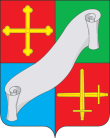 КАЛУЖСКАЯ ОБЛАСТЬАДМИНИСТРАЦИЯ(исполнительно - распорядительный орган)МУНИЦИПАЛЬНОГО РАЙОНА «ДЗЕРЖИНСКИЙ РАЙОН»ПОСТАНОВЛЕНИЕ         КАЛУЖСКАЯ ОБЛАСТЬАДМИНИСТРАЦИЯ(исполнительно - распорядительный орган)МУНИЦИПАЛЬНОГО РАЙОНА «ДЗЕРЖИНСКИЙ РАЙОН»ПОСТАНОВЛЕНИЕ          ___24 июля____2018   г.                      г. Кондрово                                     №___989________  ___24 июля____2018   г.                      г. Кондрово                                     №___989________ Об утверждении Порядка  установления, изменения, отмены муниципальных маршрутов регулярных перевозок (в том числе порядка рассмотрения заявлений юридических лиц, индивидуальных предпринимателей, участников договора простого товарищества об установлении, изменении либо отмене данных маршрутов, а также основания для отказа в установлении либо изменении данных маршрутов, основания для отмены данных маршрутов) В соответствии с Федеральным законом от 06.10.2003 №131-ФЗ «Об общих принципах организации местного самоуправления в Российской Федерации», Федеральным законом от 13.07.2015 №220-ФЗ «Об организации регулярных перевозок пассажиров и багажа автомобильным транспортом и городским наземным электрическим транспортом в Российской Федерации и о внесении изменений в отдельные законодательные акты Российской Федерации», Федеральный закон от 29.12.2017 N 480-ФЗ "О внесении изменений в Федеральный закон "Об организации регулярных перевозок пассажиров и багажа автомобильным транспортом и городским наземным электрическим транспортом в Российской Федерации и о внесении изменений в отдельные законодательные акты Российской Федерации", Федеральным законом от 10.12.1995       № 196 –ФЗ «О безопасности дорожного движения» В соответствии с Федеральным законом от 06.10.2003 №131-ФЗ «Об общих принципах организации местного самоуправления в Российской Федерации», Федеральным законом от 13.07.2015 №220-ФЗ «Об организации регулярных перевозок пассажиров и багажа автомобильным транспортом и городским наземным электрическим транспортом в Российской Федерации и о внесении изменений в отдельные законодательные акты Российской Федерации», Федеральный закон от 29.12.2017 N 480-ФЗ "О внесении изменений в Федеральный закон "Об организации регулярных перевозок пассажиров и багажа автомобильным транспортом и городским наземным электрическим транспортом в Российской Федерации и о внесении изменений в отдельные законодательные акты Российской Федерации", Федеральным законом от 10.12.1995       № 196 –ФЗ «О безопасности дорожного движения»             ПОСТАНОВЛЯЮ:Утвердить Порядок установления, изменения, отмены муниципальных маршрутов регулярных перевозок (в том числе порядок рассмотрения заявлений юридических лиц, индивидуальных предпринимателей, участников договора простого товарищества об установлении, изменении либо отмене данных маршрутов, а также основания для отказа в установлении либо изменении данных маршрутов, основания для отмены данных маршрутов) (прилагается)Признать утратившим силу Постановление муниципального района «Дзержинский район»  № 98 от 12 декабря 2016 года «Об утверждении порядка по установлению, изменению, отмене муниципальных маршрутов регулярных перевозок».Контроль за исполнением настоящего постановления возложить на заместителя главы администрации Дзержинского района Дрыманова С.А.Настоящее постановление вступает в силу с момента опубликования.Глава администрации Дзержинского района                                                                                       А.В. Пичугин                   ПОСТАНОВЛЯЮ:Утвердить Порядок установления, изменения, отмены муниципальных маршрутов регулярных перевозок (в том числе порядок рассмотрения заявлений юридических лиц, индивидуальных предпринимателей, участников договора простого товарищества об установлении, изменении либо отмене данных маршрутов, а также основания для отказа в установлении либо изменении данных маршрутов, основания для отмены данных маршрутов) (прилагается)Признать утратившим силу Постановление муниципального района «Дзержинский район»  № 98 от 12 декабря 2016 года «Об утверждении порядка по установлению, изменению, отмене муниципальных маршрутов регулярных перевозок».Контроль за исполнением настоящего постановления возложить на заместителя главы администрации Дзержинского района Дрыманова С.А.Настоящее постановление вступает в силу с момента опубликования.Глава администрации Дзержинского района                                                                                       А.В. Пичугин       №Наименование (ФИО)ИНННомер и дата лицензииПочтовый адресКонтактные телефоны123456№ п/пНаименование*Место нахождения*123№Наименование улиц/автомобильных дорог в прямом направленииНаименование населенного пункта№Наименование улиц/автомобильных дорог в обратном  направленииНаименование населенного пунктаКлассМаксимальноеколичествоГабаритные и весовые параметрыГабаритные и весовые параметрыГабаритные и весовые параметрыГабаритные и весовые параметрыЭкологическиехарактеристикиХарактеристикитранспортногосредстваКлассМаксимальноеколичестводлина,ммаксимальная высота, ммаксимальная ширина, мполная масса, тЭкологическиехарактеристикиХарактеристикитранспортногосредства1234567Рейс № 1Рейс № 1Наименование остановочных пунктов в путиследованияРейс № 2Рейс № 2Рейс № 2прибытие час.мин.Стоянка,мин.Отправлениечас.мин.Наименование остановочных пунктов в путиследованияПрибытиечас.мин.Стоянка,мин.Отправлениечас.мин.№ п/пДатаНаименование перевозчикаПодписьРасшифровка подписи12345М.П.М.П.М.П.